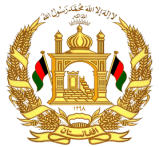 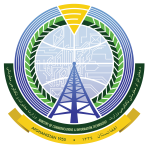 د ثبت شمیره                                                                                                                                                          نیته:     /    / ۱۳۹۹آدرس: محمد جان خان وات کابل- افغانستان                                                                Email: hr.complains@mcit.gov.af                                 Phone: 0202105391                                 کمیسیون اخلافات کارکنان ناشی از کارکمیسیون حل اختلافات کارکنان ناشی از کار وزارت بخاطر تأمین حقوق مصؤنیت و رفاه کارکنان ایجاد گردیده است.که وظایف خویش را بر مبنا ماده ۲۸ قانون کارکنان خدمات ملکی و مقرره حل اختلافات ناشی از کار انجام میدهید.د کار څخه د پیدا اختلافاتو د حل کمیسیوند وزارت در څخه را پیدا شوی اخلافاتو د حل کمیسیون د کارکوونکو د حقوقو د تأمین مصؤنیت او د هوساینی لپاره را منځ ته شوی چی خپله دندی د ملکی خدماتو د کارکونکو قانون د ۲۸ مادی د کار څخه د را پیدا شوی شخرو دحل مقرریی په اساس ترسره کوی.شماره تماس: ۰۲۰۲۱۰۵۳۹۱Hr.complains@mcit.gov.afHr.complains2020@gmail.comد شکایت کوونکی پیژندنهد شکایت کوونکی پیژندنهد شکایت علیه پیژندنهد شکایت علیه پیژندنهنوم او تخلصنوم او تخلصدپلار نومدپلار نومدندهدندهریاستریاستداړیکې شمیرهداړیکې شمیرهد شکایت موضوع                                                                                                                                                            د شکایت کوونکي لاسلیک او دګوتې نښاند شخړو د حل کمیسیون پدې اساس د (                      ) د شکایت دوسیه په (          ) پانوګې شکایتونو د رسیدګۍ لپاره درواستول شود کار کوونکو د اړیکو آمریت د مسؤل لاسلیکد شکایت موضوع                                                                                                                                                            د شکایت کوونکي لاسلیک او دګوتې نښاند شخړو د حل کمیسیون پدې اساس د (                      ) د شکایت دوسیه په (          ) پانوګې شکایتونو د رسیدګۍ لپاره درواستول شود کار کوونکو د اړیکو آمریت د مسؤل لاسلیکد شکایت موضوع                                                                                                                                                            د شکایت کوونکي لاسلیک او دګوتې نښاند شخړو د حل کمیسیون پدې اساس د (                      ) د شکایت دوسیه په (          ) پانوګې شکایتونو د رسیدګۍ لپاره درواستول شود کار کوونکو د اړیکو آمریت د مسؤل لاسلیکد شکایت موضوع                                                                                                                                                            د شکایت کوونکي لاسلیک او دګوتې نښاند شخړو د حل کمیسیون پدې اساس د (                      ) د شکایت دوسیه په (          ) پانوګې شکایتونو د رسیدګۍ لپاره درواستول شود کار کوونکو د اړیکو آمریت د مسؤل لاسلیک